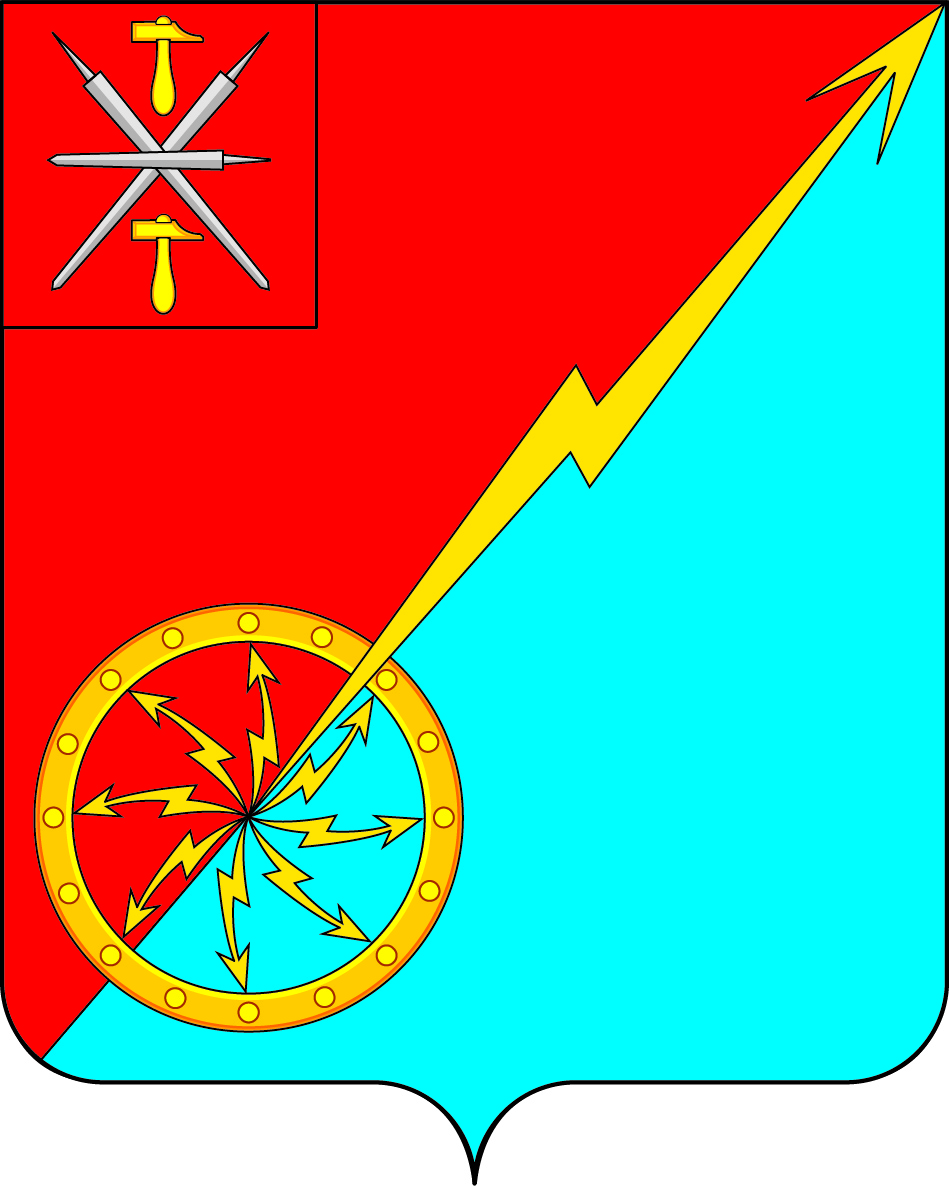 Об избрании заместителя председателя Собрания депутатов муниципального образования город Советск Щекинского районаВ соответствии с п. 2 ст. 36 Федерального закона от 06.10.2003 г. № 131-ФЗ «Об общих принципах организации местного самоуправления в Российской Федерации», ст. 26 Устава муниципального образования город Советск Щёкинского района, ст. 9 Регламента Собрания депутатов муниципального образования город Советск Щёкинского района, Собрание депутатов муниципального образования город Советск  Щёкинского района, РЕШИЛО:Избрать заместителем председателя Собрания депутатов муниципального образования город Советск Щекинского района депутата Установить, что заместитель председателя Собрания депутатов муниципального образования город Советск Щёкинского района осуществляет свои полномочия на непостоянной основе.3. Решение Собрания депутатов МО г. Советск Щекинского района от 25-30 сентября 2014 года № 1-03 «Об избрании  заместителя председателя Собрания муниципального образования город Советск Щекинского района» признать утратившим силу.Настоящее решение опубликовать в средствах массовой информации.Решение вступает в силу со дня его принятия.Контроль за выполнением настоящего решения возложить на главу муниципального образования город Советск Щекинского района.Заместитель председателя Собрания депутатов муниципального образования город СоветскЩекинского района	   	        				        Глазков В. А.Собрание депутатов муниципального образованияСобрание депутатов муниципального образованиягород Советск Щекинского районагород Советск Щекинского районаIII созываIII созываРЕШЕНИЕРЕШЕНИЕот 14 мая 2018 года№ 67-225